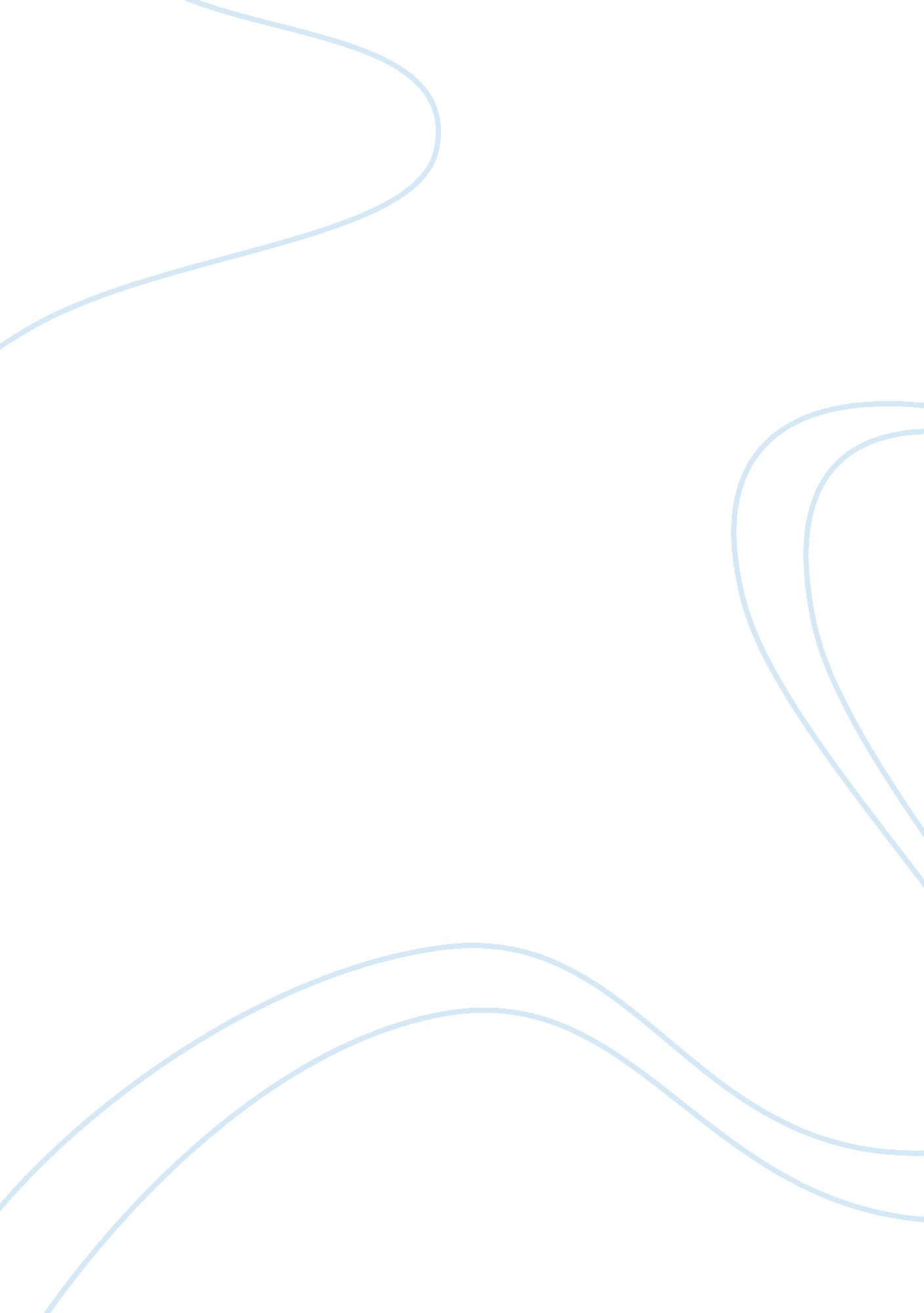 A them. look pretty good, in termsEducation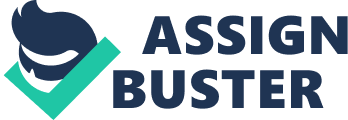 A few months ago, I’ve completed my Primary School Leaving Examinations or ‘ PSLE’ for short. It’s basically the final examination that all Primary 6 students across Singapore take before graduating to Secondary School. There are a total of 4 major subjects that will be tested for the examinations. Which is English, Mathematics, Science and Mother Tongue. After the examinations, the marks of all four subjects will be tabulated into one score which will be used to determine which Secondary School you get to go too. Since I wasn’t the brightest of the bunch, I only obtained an aggregate of ‘ 179’. It’s pretty good when compared with my fellow classmates, which all got, interesting results. Due to my somewhat low score, I only had limited choices on which school I get to go too. I’ve decided to go with ‘ Evergreen Secondary School’ as it was literally located right next to my apartment. Which makes it convenient as I don’t have to wake up in the dusk of dawn and get ready for school, it ended up being a bad thing as all the teachers expect me to never be late. As a Primary 6 Student, I was excited to go to Secondary School, it’s basically a fresh start. A few weeks before school started. My new school organized something called, ‘ Meet The Evergreen Family’, which is basically a welcome party where we get to meet the various staff and teachers, maybe our new classmates. We can’t know for sure if they are our classmates as we are arranged according to streams. There are 3 streams, ‘ Normal Techincal’ , for people that aren’t as good as other. Then we have ‘ Normal Academic’ which is basically the standard stream for normal people. Lastly we have ‘ Express’ , which is basically for those super intelligent and nerdy people, they get to strike a year off their time in Secondary School. That means they only have to study for 4 years in Secondary School while we have to study for 5 years. I was in the ‘ Normal Academic Stream’, at this time I was busy looking out for really big-sized teachers with mustaches as they are usually really fierce and might be the discipline master. Our principal was a woman named ‘ Mrs. Carol Lim’ or ‘ Mrs. Lim’ as she is called among the students. My classmates, well I didn’t pay much attention to them. Look pretty good, in terms of appearance. There are 3 familiar faces. All of them coming from the same Primary School where I come from, which is ‘ Woodlands Primary School’. We were also told which class we were going too, but not our classmates. I was appointed to the class ‘ 1 Thinking’ which was the last class in the ‘ Normal Academic’ stream. The rest of the day was relatively boring, I spent most of the time exploring the school. It was vastly bigger in size compared to my Primary School. At last, it was the second of January or the first day of school. Not wanting to be late on the first day of school. I sprung out of my bed and made a beeline towards the toilet to get my teeth brushed, I accidentally bashed opened 2 doors along the way. My mom wasn’t particularly pleased with that. I squeezed out a generous amount of toothpaste onto my toothbrush and brushed away. I took up my cleanser and applied it onto my face. Got to look nice on the first day of school, you know. After that, I walked towards the closest to get changed into my new school uniform. Which has a greenish tinge to it, the pants is dark green in color. While for the Physical Education attire, we had 4 different types of colors, however all of them have the same black pants. Each color represents a Singapore political figure. We call them ‘ houses’ Which are, ‘ David Marshall’ which is red in color. ‘ Eddie Barker’ which is blue in color. ‘ Goh Keng Swee’ which is purple in color. ‘ Lim Kim San’ which is orange in color. ‘ Othman Wok’ which is yellow in color. Finally, ‘ Rajaratnam’ which is green in color. I was appointed to the ‘ David Marshall’ house, the red one. A fun fact, 80% of David Marshall house’s population are boys. After changing into my school uniform, I went to the dining room to have breakfast. My breakfast was scrambled eggs with buttered toast. I can’t express how delicious they are. After that I took my bag and went to school.” Boy, be careful on the first day of school ah!” my mother yelled from the kitchen.” Ok, I will ma, have a good day! Bye” I responded backAs I walked into the school gate, I was immediately greeted by two prefects. Taking the opportunity, I asked them where the Secondary One students are supposed to assemble.” Where to assemble ah? I think the hall, not sure.” answered one of the prefects, they weren’t too sure about it, but I like to take chances, so I went to the hall.” Alright, thank you.” I responded back before making my way to the hall, which is located on the second level. Upon entering the hall, I saw some students holding up pieces of laminated paper that have the class names written on them. It was easier than expected to find my class, I wasn’t the first one there, 10 people made it before me. I sat next to a Malay girl, called ‘ Nisha’. I didn’ know her name at that time. As time pass, more and more people came. 